Date of requestDate of requestPATIENT DETAILSPATIENT DETAILSPATIENT DETAILSPATIENT DETAILSPATIENT DETAILSPATIENT DETAILSPATIENT DETAILSPATIENT DETAILSPATIENT DETAILSPATIENT DETAILSPATIENT DETAILSPATIENT DETAILSPATIENT DETAILSPatient surnamePatient surnamePatient forenamePatient forenamePatient forenamePatient forenameDOB (day/month/year)DOB (day/month/year)GenderGenderMALEMALEFEMALEFEMALEBlood Group Blood Group Blood Group ID assigned by Anthony NolanID assigned by Anthony NolanID assigned by recipient’s TC/registryID assigned by recipient’s TC/registryCMV StatusCMV StatusCMV StatusTransplant Centre Transplant Centre StatusStatusUrgentNon urgentNon urgentProposed date for transplantProposed date for transplantProposed date for transplantProposed date for transplantProposed date for transplantProposed date for transplantProposed date for transplantSELECTED DONOR IDENTIFICATION NUMBERS SELECTED DONOR IDENTIFICATION NUMBERS SELECTED DONOR IDENTIFICATION NUMBERS SELECTED DONOR IDENTIFICATION NUMBERS SELECTED DONOR IDENTIFICATION NUMBERS SELECTED DONOR IDENTIFICATION NUMBERS SELECTED DONOR IDENTIFICATION NUMBERS SELECTED DONOR IDENTIFICATION NUMBERS SELECTED DONOR IDENTIFICATION NUMBERS SELECTED DONOR IDENTIFICATION NUMBERS SELECTED DONOR IDENTIFICATION NUMBERS SELECTED DONOR IDENTIFICATION NUMBERS SELECTED DONOR IDENTIFICATION NUMBERS GRIDGRIDGRIDGRIDGRID      DONOR ID      DONOR ID      DONOR ID      DONOR ID      DONOR ID      DONOR ID      DONOR ID      DONOR IDPATIENT HLA TYPING DETAILSPATIENT HLA TYPING DETAILSPATIENT HLA TYPING DETAILSPATIENT HLA TYPING DETAILSPATIENT HLA TYPING DETAILSPATIENT HLA TYPING DETAILSPATIENT HLA TYPING DETAILSPATIENT HLA TYPING DETAILSPATIENT HLA TYPING DETAILSPATIENT HLA TYPING DETAILSPATIENT HLA TYPING DETAILSPATIENT HLA TYPING DETAILSPATIENT HLA TYPING DETAILSHISTOCOMPATIBILITY AND IMMUNOGENETICS LABORATORY NAME:To prevent transcription errors please send a copy of the most up-to-date HLA typing report. If this is not available insert results below.HISTOCOMPATIBILITY AND IMMUNOGENETICS LABORATORY NAME:To prevent transcription errors please send a copy of the most up-to-date HLA typing report. If this is not available insert results below.HISTOCOMPATIBILITY AND IMMUNOGENETICS LABORATORY NAME:To prevent transcription errors please send a copy of the most up-to-date HLA typing report. If this is not available insert results below.HISTOCOMPATIBILITY AND IMMUNOGENETICS LABORATORY NAME:To prevent transcription errors please send a copy of the most up-to-date HLA typing report. If this is not available insert results below.HISTOCOMPATIBILITY AND IMMUNOGENETICS LABORATORY NAME:To prevent transcription errors please send a copy of the most up-to-date HLA typing report. If this is not available insert results below.HISTOCOMPATIBILITY AND IMMUNOGENETICS LABORATORY NAME:To prevent transcription errors please send a copy of the most up-to-date HLA typing report. If this is not available insert results below.HISTOCOMPATIBILITY AND IMMUNOGENETICS LABORATORY NAME:To prevent transcription errors please send a copy of the most up-to-date HLA typing report. If this is not available insert results below.HISTOCOMPATIBILITY AND IMMUNOGENETICS LABORATORY NAME:To prevent transcription errors please send a copy of the most up-to-date HLA typing report. If this is not available insert results below.HISTOCOMPATIBILITY AND IMMUNOGENETICS LABORATORY NAME:To prevent transcription errors please send a copy of the most up-to-date HLA typing report. If this is not available insert results below.HISTOCOMPATIBILITY AND IMMUNOGENETICS LABORATORY NAME:To prevent transcription errors please send a copy of the most up-to-date HLA typing report. If this is not available insert results below.HISTOCOMPATIBILITY AND IMMUNOGENETICS LABORATORY NAME:To prevent transcription errors please send a copy of the most up-to-date HLA typing report. If this is not available insert results below.HISTOCOMPATIBILITY AND IMMUNOGENETICS LABORATORY NAME:To prevent transcription errors please send a copy of the most up-to-date HLA typing report. If this is not available insert results below.HISTOCOMPATIBILITY AND IMMUNOGENETICS LABORATORY NAME:To prevent transcription errors please send a copy of the most up-to-date HLA typing report. If this is not available insert results below.HLA-AHLA-AHLA-BHLA-BHLA-BHLA-BHLA-CHLA-CHLA-DRB1HLA-DRB1HLA-DRB1HLA-DRB1HLA-DRB3,4,5HLA-DRB3,4,5HLA-DQB1HLA-DQB1HLA-DQB1HLA-DQB1HLA-DPB1HLA-DPB1TYPING REQUIREMENTSTYPING REQUIREMENTSTYPING REQUIREMENTSTYPING REQUIREMENTSTYPING REQUIREMENTSTYPING REQUIREMENTSTYPING REQUIREMENTSTYPING REQUIREMENTSTYPING REQUIREMENTSTYPING REQUIREMENTSTYPING REQUIREMENTSTYPING REQUIREMENTSTYPING REQUIREMENTSClass I  HLA-A  Intermediate     HLA-A  Intermediate     HLA-A  Intermediate     HLA-A  High Resolution     HLA-A  High Resolution     HLA-A  High Resolution     HLA-A  High Resolution   Class IIClass IIClass II  HLA-DRB1 High Resolution  HLA-DRB1 High Resolution  HLA-B  Intermediate      HLA-B  Intermediate      HLA-B  Intermediate      HLA-B  High Resolution     HLA-B  High Resolution     HLA-B  High Resolution     HLA-B  High Resolution     HLA-DQB1 High Resolution  HLA-DQB1 High Resolution  HLA-C  Intermediate      HLA-C  Intermediate      HLA-C  Intermediate      HLA-C  High Resolution    HLA-C  High Resolution    HLA-C  High Resolution    HLA-C  High Resolution    HLA-DPB1 High Resolution  HLA-DPB1 High ResolutionINVOICEEINVOICEEINVOICEEINVOICEEINVOICEEINVOICEEINVOICEEINVOICEEINVOICEEINVOICEEINVOICEEINVOICEEINVOICEENameNameAddressAddressTelephone numberTelephone numberFax numberFax numberFax numberFax numberEmailEmailPLEASE SEND A COPY OF THE MOST RECENT PATIENT HLA REPORT IF AVAILABLEPLEASE SEND A COPY OF THE MOST RECENT PATIENT HLA REPORT IF AVAILABLEPLEASE SEND A COPY OF THE MOST RECENT PATIENT HLA REPORT IF AVAILABLEPLEASE SEND A COPY OF THE MOST RECENT PATIENT HLA REPORT IF AVAILABLEPLEASE SEND A COPY OF THE MOST RECENT PATIENT HLA REPORT IF AVAILABLEPLEASE SEND A COPY OF THE MOST RECENT PATIENT HLA REPORT IF AVAILABLEPLEASE SEND A COPY OF THE MOST RECENT PATIENT HLA REPORT IF AVAILABLEPLEASE SEND A COPY OF THE MOST RECENT PATIENT HLA REPORT IF AVAILABLEPLEASE SEND A COPY OF THE MOST RECENT PATIENT HLA REPORT IF AVAILABLEPLEASE SEND A COPY OF THE MOST RECENT PATIENT HLA REPORT IF AVAILABLEPLEASE SEND A COPY OF THE MOST RECENT PATIENT HLA REPORT IF AVAILABLEPLEASE SEND A COPY OF THE MOST RECENT PATIENT HLA REPORT IF AVAILABLEPLEASE SEND A COPY OF THE MOST RECENT PATIENT HLA REPORT IF AVAILABLESignature Signature Date day/month/yearDate day/month/yearDate day/month/year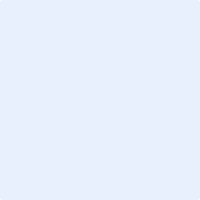 